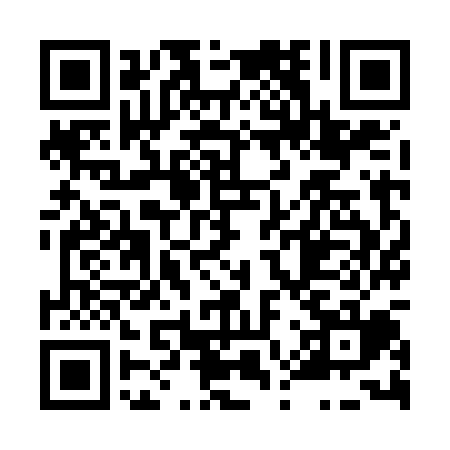 Prayer times for Bohuslavky, Czech RepublicWed 1 May 2024 - Fri 31 May 2024High Latitude Method: Angle Based RulePrayer Calculation Method: Muslim World LeagueAsar Calculation Method: HanafiPrayer times provided by https://www.salahtimes.comDateDayFajrSunriseDhuhrAsrMaghribIsha1Wed3:095:2712:475:528:0810:152Thu3:065:2512:475:538:0910:183Fri3:035:2312:475:548:1110:214Sat3:005:2212:465:558:1210:235Sun2:575:2012:465:558:1410:266Mon2:545:1812:465:568:1510:297Tue2:515:1712:465:578:1710:318Wed2:485:1512:465:588:1810:349Thu2:455:1412:465:598:1910:3710Fri2:425:1212:466:008:2110:4011Sat2:395:1112:466:018:2210:4312Sun2:355:0912:466:028:2410:4513Mon2:325:0812:466:028:2510:4814Tue2:305:0612:466:038:2710:5115Wed2:305:0512:466:048:2810:5416Thu2:295:0412:466:058:2910:5517Fri2:295:0212:466:068:3110:5618Sat2:285:0112:466:068:3210:5619Sun2:285:0012:466:078:3310:5720Mon2:274:5912:466:088:3510:5721Tue2:274:5712:466:098:3610:5822Wed2:274:5612:466:098:3710:5923Thu2:264:5512:476:108:3810:5924Fri2:264:5412:476:118:4011:0025Sat2:254:5312:476:128:4111:0026Sun2:254:5212:476:128:4211:0127Mon2:254:5112:476:138:4311:0128Tue2:254:5012:476:148:4411:0229Wed2:244:5012:476:148:4511:0330Thu2:244:4912:476:158:4611:0331Fri2:244:4812:486:168:4711:04